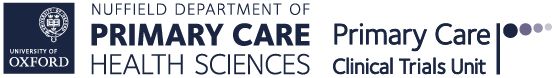 Dear Pharmacy ColleaguesWe appreciate how much pharmacists play a key part in the health and wellbeing of their local communities.The PRINCPLE Trial is primary care’s flagship Urgent Public Health clinical trial platform.  It is the only truly national trial of treatments for COVID-19 in the community and is endorsed by the Chief Medical Officers of the four UK nations. We are seeking to recruit people with symptoms of COVID-like-illness who are aged 50 and over and have a comorbidity, or who are aged 65 and over, with or without comorbidity.We are looking to pharmacists and pharmacy colleagues in supporting our work by helping to direct anyone with suspected or even confirmed SARS-COV-2 infection to the trial at https://www.principletrial.org.Once eligibility is confirmed any treatment and study materials will be sent out by couriers directly to the participant by the Study Team.   Ensuring those affected by COIVD-19 have the opportunity to contribute to PRINCIPLE is an excellent service that we can offer patients, and add great value to our clinical discipline and delivery of world-class, evidence based practice to improve health outcomes. We would be very grateful if we may kindly count on your support in signposting eligible patients and helping with recruitment to the trial by clicking here and completing the very basic online registration form.  On completion you will receive both electronic and physical promotional material to advertise the trial through your pharmacy. If you are willing to support the trial in this way, we would be happy to recognise your pharmacy as a “PRINCIPLE Trial Supporting Pharmacy” on our website. You will also receive a certificate from the trial team acknowledging your support.Best Wishes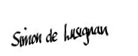 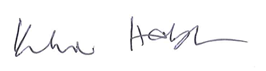 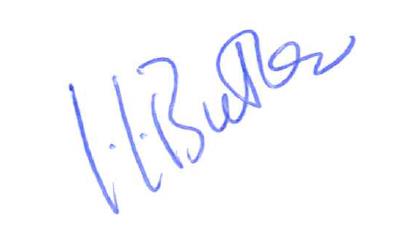 Professor Christopher Butler       Professor Richard Hobbes	   Professor Simon de Lusignan 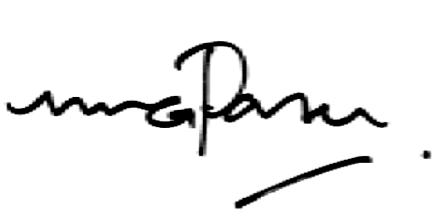 Professor Mahendra G PatelShould you require any further information we can be contacted at principle@phc.ox.ac.uk.Link to register: https://forms.gle/jM9kqYSHvaGkbSmQ6   